St Andrew’s School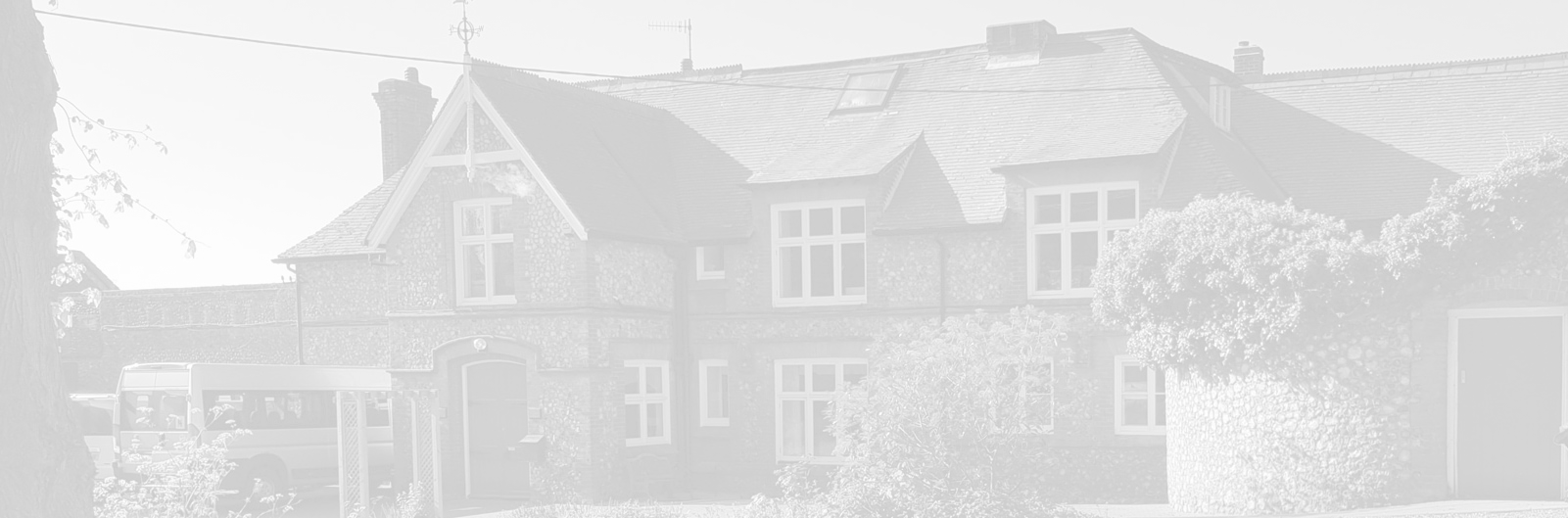 A school with Quaker valuesAylmerton Hall   Holt RoadAylmerton     Norfolk    NR11 8QATelephone:  01263 837927Email: head@standrewsschool.co.uk Executive Head: Julie JacksonHead of school: Jim CollinPerson SpecificationFinance AssistantEssentialDesirableQualificationsGCSE English & Maths Grades  A-C(or equivalent)XFinance specific qualification NVQ2/3 XAAT qualificationXTraining in excel and other Microsoft packagesXKnowledge Good knowledge of relevant policies/standards/regulatory mattersXKnowledge of safeguarding legislation and proceduresXEffective and proven behaviour management strategiesXExperienceExperience of working in finance and maintain income and expenditure recordsXExperience of working in a school settingXExperience of using accounting software packages XExperience of using payroll software XSkills/KnowledgeAbility to use own initiative and work as part of a team or aloneXCommitted to safeguarding childrenXWilling to attend relevant trainingXGood oral and written communication skillsXReliable & TrustworthyXGood time management skillsXICT skillsXFlexibility to adapt to changing needs and work demandsXAble to plan, organise and prioritise workloadXAbility to remain calmXHigh standardsXGood knowledge of relevant policies/standards/regulatory mattersXAbility to assist school staff at all levelsX